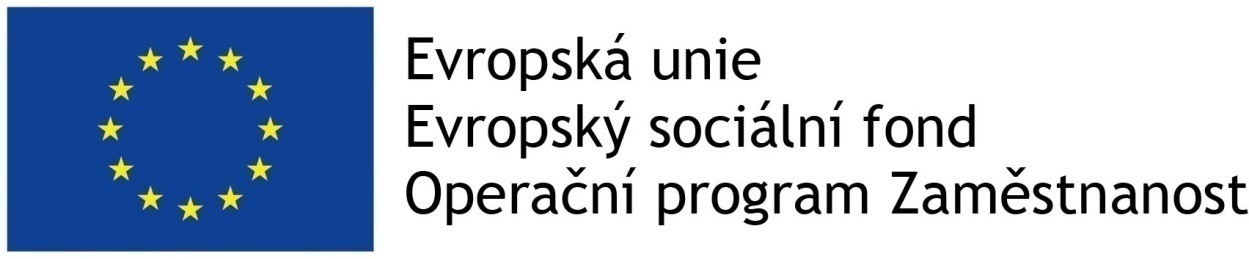 ROZKLÍČOVÁNÍ NABÍDKOVÉ CENY„Podpora genderové rovnosti ve společnosti FIRESTA-Fišer, rekonstrukce, stavby a.s.“Název kurzuPočet hodin školení Počet osob v kurzuCena celého kurzu pro 1 osobu v Kč bez DPHCelková cena za kurz bez DPHKurz Work life balance40 h20Kurz mentoringu40 h3Koučing100 setkání1 setkání cca 1,5 hCelková nabídková cena v Kč bez DPHCelková nabídková cena v Kč bez DPHCelková nabídková cena v Kč bez DPHCelková nabídková cena v Kč bez DPH